Aandacht genereren voor VBS – een aantal tips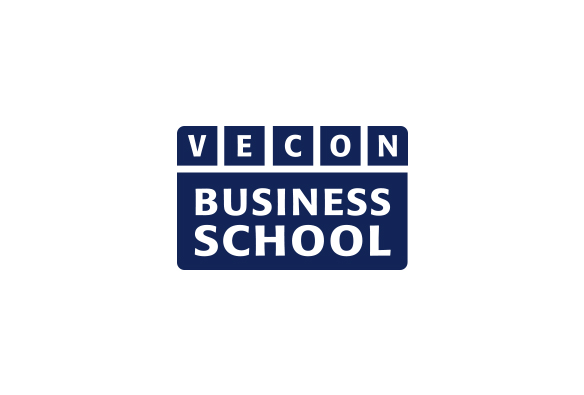 Aanvullingen zijn altijd welkom!Staat jullie school op de juiste manier op de website van VBS?Staat op de website van je school dat je VBS bent enWat dat betekentVoorbeelden van de projecten en modulesEen verwijzing naar de website van VBSStaat in voorlichtingsmateriaal voor ouders en leerlingen dat je VBS bent, enz.?Zijn de decanen goed op de hoogte van VBS en wat de meerwaarde daarvan is voor leerlingen?Komt VBS voor in de PP die de decanen gebruiken bij bijv. profielkeuzevoorlichting?Op veel scholen is in de ELO ook voorlichtingsmateriaal vanuit de sectie aanwezig. Komt VBS daarin aan bod?Is VBS zichtbaar tijdens het Open Huis?Weten al je sectiegenoten dat je VBS bent en wat jullie doen?Weten andere collega’s van het bestaan van VBS?Vraag je individuele certificaten aan voor je leerlingen en wordt daar tijdens de diploma-uitreiking aandacht aan besteed?Betrek je de locale pers door ze uit te nodigen bij evenementen en regelmatig een stukje tekst met foto in te sturen m.b.t. aansprekende activiteiten?Sommige van bovenstaande vragen zijn eenvoudig na te gaan en als het antwoord nee is kun je er iets aan doen. Soms is dat lastiger maar wel wat moeite waard.Hieronder nog een aantal tips:Op de meeste scholen is er een infobulletin voor docenten/personeel. Daar kun je regelmatig iets laten zien over VBS: gastsprekers, bedrijfsbezoeken, eigen bedrijfjes, behaalde diploma’s. Ook de aankondiging dat leerlingen ergens naartoe gaan (vertel erbij waarom) of examens gaan doen genereert al aandacht.Als je werkt met leerlingbedrijfjes, in welke vorm dan ook, kunnen verkoopmomenten breed in de school aangekondigd worden. Eén van de aangesloten scholen laat de leerlingen in de GEW-week hun producten verkopen in de docentenkamer.De vlag uit tijdens de GEW-week en een activiteit breed aankondigen valt op.Vraag je collega’s uit andere secties eens of er misschien samenwerking mogelijk is, bijv. sollicitatiebrieven voor de eigen bedrijfjes of de business class in samenwerking met de sectie Nederlands, het ontwerpen van een logo met CKV of kunstvakken. Hang in de vaklokalen een poster op van VBS.Laat leerlingen een reclamecampagne ontwerpen om VBS onder de aandacht te brengen op school. Maak er evt. een prijsvraag van.Als op de school monitoren hangen met informatie kunnen die ook gebruikt worden om VBS activiteiten onder de aandacht te brengen. Vraag de sectie godsdienst of levensbeschouwing om een les te geven rondom ethiek in het zakenleven o.i.d. (ook een leuke opdracht om aan een schoolleider te vragen).Betrek de schoolleider financiën bij de ondernemingsplannen.Betrek de afdeling personeel bij sollicitatiebrieven/ -gesprekken.Gebruik linkedin, bijv. @businessclass vermelden. Je triggert ondernemers om mee te denken. Zij kunnen @school gebruiken.Doe mee met lokale initiatieven van ondernemers.Zoek nadrukkelijk de samenwerking met de gemeente en/of de gemeenteraad.Gebruik shirts (ook voor leerlingen), sjaaltjes, stropdassen, enz.Maak visitekaartjes.